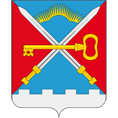 ПОСТАНОВЛЕНИЕ АДМИНИСТРАЦИИ СЕЛЬСКОГО ПОСЕЛЕНИЯ АЛАКУРТТИ КАНДАЛАКШСКОГО РАЙОНАот 10.02.2019                                                                                                            № 10О создании рабочей группы по паспортизации объектов социальной инфраструктуры на территориисельского поселения Алакуртти Кандалакшского районаВ целях реализации статьи 15 Федерального закона от 24.11.1995 № 181-ФЗ «О социальной защите инвалидов в Российской Федерации», в соответствии с постановлением Правительства Мурманской области от 02.02.2018 № 42-ПП «О ведении паспортизации объектов и услуг социальной инфраструктуры Мурманской области», п о с т а н о в л я ю:          1. Утвердить состав рабочей группы по паспортизации объектов социальной инфраструктуры на территории сельского поселения Алакуртти Кандалакшского района согласно приложению № 1.          2. Рабочей группе провести паспортизацию объектов социальной инфраструктуры на территории сельского поселения Алакуртти Кандалакшского района с заполнением паспортов доступности объектов и услуг для инвалидов и других маломобильных групп населения в срок до 06.02.2019 г.          3. Опубликовать настоящее постановление в информационном бюллетене «Алакуртти – наша земля» и разместить на официальном сайте администрации.           4. Настоящее постановление вступает в силу со дня его официального опубликования (обнародования).Контроль исполнения настоящего постановления оставляю за собой.И.о. главы администрациисельского поселения Алакуртти                                                  Ю.В.Жидзик
Приложение № 1к постановлению администрации сельского поселения Алакуртти от 01.02.2019 №10Состав рабочей группы по паспортизации объектов социальной инфраструктуры на территории сельского поселения Алакуртти Кандалакшского районаПредседатель комиссии: и.о. главы администрации сельского поселения Алакуртти Кандалакшский район – Жидзик Ю.В.;Секретарь комиссии: специалист МКУ «МЦ Алакуртти» - Колина О.А.Члены комиссии:Владимиров А.О. – директор МБУ «Дом культуры Алакуртти»;Шевелев В.О. – и.о. директора МКУ «Многофункциональный центр Алакуртти»;Гоменюк Н.В. – зам.директора МБУ «Дом культуры Алакуртти»;Ивкоева Н.С. – специалист МКУ «МЦ Алакуртти».